РАБОЧАЯ ПРОГРАММА ПРОФЕССИОНАЛЬНОГО МОДУЛЯПМ 02. Разработка управляющихпрограмм для станков с числовым программным управлениемпрограммы подготовки квалифицированных рабочих, служащихдля профессии:  15.01.32 «Оператор станков с программным управлением»2017Рабочая программа профессионального модуля «Разработка управляющих программ для станков с числовым программным управлением» разработана на основе Федерального государственного образовательного стандарта по профессии среднего профессионального образования 15.01.32 «Оператор станков с программным управлением»Организация-разработчик: Краевое государственное автономное профессиональное образовательное учреждение Пермский техникум промышленных и информационных технологийРазработчики: СОДЕРЖАНИЕ1. паспорт ПРОГРАММЫ ПРОФЕССИОНАЛЬНОГО МОДУЛЯРазработка управляющих программ для станков с числовым программным управлениемОбласть применения программы	Программа профессионального модуля является частью основной профессиональной образовательной программы КГАПОУ Пермский техникум промышленных и информационных технологий в соответствии с ФГОС 
по профессии 15.01.32 «Оператор станков с программным управлением»Цель и планируемые результаты освоения профессионального модуляС целью овладения видом профессиональной деятельности  и соответствующими профессиональными компетенциями обучающийся в ходе освоения профессионального модуля должен освоить вид профессиональной деятельности ВД 2.Разработка управляющих программ для станков с ЧПУСпецификация ПК/ разделов профессионального модуляСпецификация 2.1Спецификация 2.2Спецификация 2.31.3.  Количество часов на освоение программы профессионального модуля:всего – 303   часа, в том числе:максимальной учебной нагрузки обучающегося – 159 часов, включая:обязательной аудиторной учебной нагрузки обучающегося – 106 часов;самостоятельной работы обучающегося – 53 часа;учебной и производственной практики –  144часа.3. СТРУКТУРА и содержание профессионального модуля3.1. Тематический план профессионального модуля 3.2. Содержание обучения по профессиональному модулю 4. УСЛОВИЯ РЕАЛИЗАЦИИ ПРОФЕССИОНАЛЬНОГО МОДУЛЯ4.1. Требования к материально-техническому обеспечениюПрограммы профессионального модуля реализуется в учебном кабинете 
«Технологии металлообработки» и мастерской металлообработки, библиотеки, читального зала с выходом в сеть Интернет.Оборудование учебного кабинета: «Технология металлообработки»комплект бланков технологической документации;комплект учебно-методической документации;комплект учебно-наглядных пособий;образцы деталей машин;Технические средства обучения:	ноутбук, мультимедийный проектор, экран. Оборудование мастерскойметаллообработки  по количеству обучающихся:набор гаечных ключейнабор отвертокмолотокштангенциркуль ШЦ-1штангенциркуль ШЩ-2микрометрнутромер микрометрическийугломерстойка индикаторнаярезцы токарныенабор фрезнабор сверлнабор метчиковстанок заточнойверстак столярныйплита поверочнаямагнитная стойкауниверсальная делительная головкакруглый поворотный столи участок станков:- станки токарно-винторезные; - станки фрезерные;- станки сверлильные;- станки шлифовальные;Реализация профессионального модуля предполагает обязательную производственную практику.4.2. Информационное обеспечение обученияПеречень рекомендуемых учебных изданий, Интернет-ресурсов, дополнительной литературыОсновная литератураБагдасарова Т.А. Современные станки с ЧПУ, 2009 ОИЦ «Академия»Багдасарова Т.А. Технология токарных работ  учебник, 2010, ОИЦ «Академия»Багдасарова Т.А. Токарь: Оборудование и технологическая оснастка 2007 ОИЦ «Академия»Багдасарова Т.А., Основы резания металлов , 2007 ОИЦ «Академия»Дополнительная литератураБагдасарова Т.А.  Токарное дело: Рабочая тетрадь,  2008 ОИЦ «Академия»Багдасарова Т.А. Допуски, посадки и технические измерения. Контрольные материалы, 2010 ОИЦ «Академия»Багдасарова Т.А. Допуски, посадки и технические измерения. Лабораторно-практические работы.2010, ОИЦ «Академия»Багдасарова Т.А. Допуски, посадки и технические измерения. Рабочая тетрадь2010ОИЦ «Академия»Багдасарова Т.А. Технология токарных работ. Рабочая тетрадь, 2010 ОИЦ «Академия»Багдасарова Т.А. Токарь-универсал  2007 ОИЦ «Академия»Багдасарова Т.А. Устройство металлорежущих станков. Рабочая тетрадь, 2010 , ОИЦ «Академия»ИНТЕРНЕТ-ресурсыhttp://www.bibliotekar.ru/spravochnik-54/20.htm4.3. Общие требования к организации образовательного процессаОсвоению данного модуля  предшествует изучение общепрофессиональных дисциплин: «Общие основы технологии металлообработки и работ на металлорежущих станках», «Основы материаловедения», «Основы электротехники», «Технические измерения», «Техническая графика».4.4. Кадровое обеспечение образовательного процессаТребования к квалификации педагогических (инженерно-педагогических) кадров, обеспечивающих обучение по междисциплинарному курсу (курсам): наличие высшего профессионального образования, соответствующего профилю модуля.Требования к квалификации педагогических кадров, осуществляющих руководство практикой.Инженерно-педагогический состав: дипломированные специалисты - преподаватели междисциплинарных курсов, а также общепрофессиональных дисциплин: «Общие основы технологии металлообработки и работ на металлорежущих станках», «Основы материаловедения», «Основы электротехники», «Технические измерения», «Техническая графика».Мастера: наличие 4-5 квалификационного разряда с обязательной стажировкой в профильных организациях не реже 1-го раза в 3 года. Опыт деятельности в организациях соответствующей профессиональной сферыКОНТРОЛЬИ ОЦЕНКА РЕЗУЛЬТАТОВ ОСВОЕНИЯ ПРОФЕССИОНАЛЬНОГО МОДУЛЯ 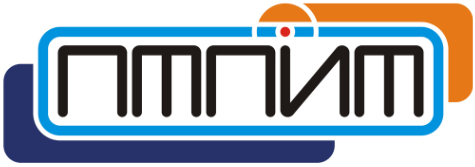 Краевое государственное автономное профессиональное образовательное учреждениеПермский техникум промышленных и информационных технологийСОГЛАСОВАНОна заседании методической комиссииПредседатель МК Дутлова Л.В.________________________________«_____»    __________________2017 г.УТВЕРЖДАЮЗам. директора по УР________________ Л.В.Коноплева                      «___»__________________ 2017 г.1. ПАСПОРТ ПРОГРАММЫ ПРОФЕССИОНАЛЬНОГО МОДУЛЯстр.42. результаты освоения ПРОФЕССИОНАЛЬНОГО МОДУЛЯ63. СТРУКТУРА и  содержание профессионального модуля94 условия реализации ПРОФЕССИОНАЛЬНОГО МОДУЛЯ195. Контроль и оценка результатов освоения профессионального модуля (вида профессиональной деятельности)21ПК 2.1Разрабатывать управляющие программы с применением систем автоматического программирования ПК 2.2.Разрабатывать управляющие программы с применением систем автоматического программирования CAD\CAMПК 2.3Выполнять диалоговое программирование с пульта управления станкомВид профессиональной деятельности: Разработка управляющих программ для станков с числовым программным управлениемПМ 2. Разработка управляющих программ для станков счисловым программным управлениемВид профессиональной деятельности: Разработка управляющих программ для станков с числовым программным управлениемПК.2.1. Разрабатывать управляющие программы с применением систем автоматического программирования.ПК 2.2. Разрабатывать управляющие программы с применением систем CAD/CAM.ПК 2.3. Выполнять диалоговое программирование с пульта управления станком.ПК 2.1. Разрабатывать управляющие программы с применением систем автоматического программирования.ПК 2.1. Разрабатывать управляющие программы с применением систем автоматического программирования.ПК 2.1. Разрабатывать управляющие программы с применением систем автоматического программирования.ПК 2.1. Разрабатывать управляющие программы с применением систем автоматического программирования.Действия Умения Знания Материально-технические ресурсыразработка управляющих программ с применением систем автоматического программирования;разрабатывать маршрут технологического процессаобработки с выбором режущих и вспомогательныхинструментов, станочных приспособлений, с разработкойтехнических условий на исходную заготовку;устройство и принципы работы металлорежущих станков спрограммным управлением, правила подналадки и наладки;устройство, назначение и правила примененияприспособлений и оснастки;устройство, назначение и правила пользования режущим иизмерительным инструментом;правила определения режимов резания по справочникам ипаспорту станка;Инструкции Инфраструктурный лист WSКомпьютерные программы диагностики знаний по охране трудаПК 2.2. Разрабатывать управляющие программы с применением систем CAD/CAM.ПК 2.2. Разрабатывать управляющие программы с применением систем CAD/CAM.ПК 2.2. Разрабатывать управляющие программы с применением систем CAD/CAM.ПК 2.2. Разрабатывать управляющие программы с применением систем CAD/CAM.Действия Умения Знания Материально-технические ресурсыразрабатывать карту наладки станка и инструмента;составлять расчетно-технологическую карту с эскизомтраектории инструментов;вводить управляющие программы в универсальные ЧПУстанка и контролировать циклы их выполнения приизготовлении деталей;осуществлять написание управляющей программы вCAD/CAM 3 оси;осуществлять написание управляющей программы вCAD/CAM 5 оси;осуществлять написание управляющей программы со стойкистанка с ЧПУ;приемы программирования одной или более систем ЧПУ;приемы работы в CAD/CAM системах;Режущий инструмент ПриспособленияИзмерительный инструментСправочникиЗаточной станокШаблоны ПК 2.3. Выполнять диалоговое программирование с пульта управления станком.ПК 2.3. Выполнять диалоговое программирование с пульта управления станком.ПК 2.3. Выполнять диалоговое программирование с пульта управления станком.ПК 2.3. Выполнять диалоговое программирование с пульта управления станком.Действия Умения Знания Материально-технические ресурсывыполнении диалогового программирования с пультауправления станком.вводить управляющие программы в универсальные ЧПУстанка и контролировать циклы их выполнения приизготовлении деталей;теорию программирования станков с ЧПУ с использованием G-кодаСправочники Компьютерные программы для расчёта режимов резания, составления технологической картыКодпрофессиональных компетенцийНаименования разделов профессионального модуляВсего часовОбъем времени, отведенный на освоение междисциплинарного курса (курсов)Объем времени, отведенный на освоение междисциплинарного курса (курсов)Объем времени, отведенный на освоение междисциплинарного курса (курсов)Практика Практика Кодпрофессиональных компетенцийНаименования разделов профессионального модуляВсего часовОбязательная аудиторная учебная нагрузка обучающегосяОбязательная аудиторная учебная нагрузка обучающегосяСамостоятельная работа обучающегосяУчебная,часовПроизводственная(по профилю специальности),часовКодпрофессиональных компетенцийНаименования разделов профессионального модуляВсего часовВсего,часовв т.ч. лабораторные работы и практические занятия,часовВсего,часовУчебная,часовПроизводственная(по профилю специальности),часов12345678ПК 2.1. - 2.3.Раздел 1. Разработка управляющих программ для станков с числовым программным управлениемУчебная и производственная практикаПрактикаД.ЭНаименование разделов профессионального модуля (ПМ), междисциплинарных курсов (МДК) и темСодержание учебного материала, лабораторные работы и практические занятия, самостоятельная работа обучающихся, курсовая работа (проект)Содержание учебного материала, лабораторные работы и практические занятия, самостоятельная работа обучающихся, курсовая работа (проект)Содержание учебного материала, лабораторные работы и практические занятия, самостоятельная работа обучающихся, курсовая работа (проект)Содержание учебного материала, лабораторные работы и практические занятия, самостоятельная работа обучающихся, курсовая работа (проект)Содержание учебного материала, лабораторные работы и практические занятия, самостоятельная работа обучающихся, курсовая работа (проект)Объем часовУровень освоения12222234Раздел 1. ПМ 02. Разработка управляющих программ для станков с числовым программным управлениемМДК. 02.01. Устройство и принципы работы металлорежущих станков с программным управлением108МДК. 02.02. Программирования станков с ЧПУ144Тема 1.1.Станки с программным управлением СодержаниеСодержаниеСодержаниеСодержаниеСодержание241Тема 1.1.Станки с программным управлением 1111Устройство и принцип работы станков с программным управлением: Классификация и применение станков с программным управлением. Направляющие станков с ПУ, опоры, электромагнитные муфты.241Тема 1.1.Станки с программным управлением 2222Конструктивные особенности  станков с программным управлением:Особенности компоновок станков с программным управлением Основные узлы и системы токарных станков, приводы, система смазки, электрооборудование, вспомогательное оборудование, конструктивные схемы.Основные узлы и системы фрезерных станков, приводы, система смазки, электрооборудование, вспомогательное оборудование, конструктивные схемы.Основные узлы и системы сверлильные станков, приводы, система смазки, электрооборудование, вспомогательное оборудование, конструктивные схемы.Основные узлы и системы многоцелевыхстанков, приводы, система смазки, электрооборудование, вспомогательное оборудование, конструктивные схемы.Основные узлы и системы токарно-револьверных станков , приводы, система смазки, электрооборудование, вспомогательное оборудование,конструктивные схемы.242Тема 1.2. Управление станками с программным  управлениемСодержаниеСодержаниеСодержаниеСодержаниеСодержание302Тема 1.2. Управление станками с программным  управлением1.1.1.Правила управления станками с программным управлением Техника безопасности при работе на станках спрограммным управлениемМеры предосторожностиПозиционное, контурное и смешанное управление.классы систем ЧПУ. Органы управления станком ПУ:, пульт управления. Работа в режиме ручного ввода данных. Режимы работы станка. Отображение установка данных  вводимых оператором. Расположение клавиш ручного ввода данных на пульте операторов.Правила управления станками с программным управлением Техника безопасности при работе на станках спрограммным управлениемМеры предосторожностиПозиционное, контурное и смешанное управление.классы систем ЧПУ. Органы управления станком ПУ:, пульт управления. Работа в режиме ручного ввода данных. Режимы работы станка. Отображение установка данных  вводимых оператором. Расположение клавиш ручного ввода данных на пульте операторов.302Тема 1.2. Управление станками с программным  управлением2.2.2.Условная сигнализация, применяемая на рабочем местеПульты управления станков токарной группы: символы, индикаторы, сигнальные лампочки. Объединение по функциональным признакамПульты управления станков фрезерной группы.Условная сигнализация, применяемая на рабочем местеПульты управления станков токарной группы: символы, индикаторы, сигнальные лампочки. Объединение по функциональным признакамПульты управления станков фрезерной группы.302Тема 1.2. Управление станками с программным  управлением333Назначение условных знаков на панели управления станками: графические изображения символов на пульте оператора и пульта сЧПУНазначение условных знаков на панели управления станками: графические изображения символов на пульте оператора и пульта сЧПУ302Тема 1.2. Управление станками с программным  управлением4.4.4.Системы программного управления станками:  цикловое программное управление, числовое программное управление. Аналоговые системы управления: замкнутые, незамкнутые, копировальные со следящим приводом.Устройства подготовки программ. Контроль и исправление программ.Системы программного управления станками:  цикловое программное управление, числовое программное управление. Аналоговые системы управления: замкнутые, незамкнутые, копировальные со следящим приводом.Устройства подготовки программ. Контроль и исправление программ.302Тема 1.2. Управление станками с программным  управлением5.5.5.Правила установки перфолент в считывающее устройствоПравила установки перфолент в считывающее устройство302Тема 1.2. Управление станками с программным  управлением666Способы возврата программоносителя к первому кадруРучной способ возврата. Последовательность.Автоматический последовательность работы с пульта контроляСпособы возврата программоносителя к первому кадруРучной способ возврата. Последовательность.Автоматический последовательность работы с пульта контроля302Тема 1.2. Управление станками с программным  управлением777Порядок работы станка  в автоматическом режиме и в режиме ручного управленияВключение  и отключение электродвигателя гидропривода, изменение подачи рабочих органов станка, перемещение рабочих органов в обоих направлениях, установка рабочих органов в исходное положение, спот подачи, освобождение- зажим инструмента, расфиксация инструмента в магазине, поворот манипулятора, поворот инструментального магазина, опускание и подъем манипулятора.Отработка технологических команд .Работающие органы управления станкомПорядок работы станка  в автоматическом режиме и в режиме ручного управленияВключение  и отключение электродвигателя гидропривода, изменение подачи рабочих органов станка, перемещение рабочих органов в обоих направлениях, установка рабочих органов в исходное положение, спот подачи, освобождение- зажим инструмента, расфиксация инструмента в магазине, поворот манипулятора, поворот инструментального магазина, опускание и подъем манипулятора.Отработка технологических команд .Работающие органы управления станком302Тема 1.2. Управление станками с программным  управлением888Работа с различного  кадра управляющей программыПоиск необходимого кадра программы.Команда запуска программы с требуемого кадра.Работа с различного  кадра управляющей программыПоиск необходимого кадра программы.Команда запуска программы с требуемого кадра.302Тема 1.2. Управление станками с программным  управлениемПрактические занятияПрактические занятияПрактические занятияПрактические занятияПрактические занятия24Тема 1.2. Управление станками с программным  управлением111Определение порядка ввода управляющей программы.Определение порядка ввода управляющей программы.24Тема 1.2. Управление станками с программным  управлением222Наблюдение за работой систем станка  по показанием цифрового табло.Наблюдение за работой систем станка  по показанием цифрового табло.24Тема 1.2. Управление станками с программным  управлением333Наблюдение за работой систем станка по сигнальным лампам станка16К20Ф3Наблюдение за работой систем станка по сигнальным лампам станка16К20Ф324Тема 1.2. Управление станками с программным  управлением444Наблюдение за работой систем станка по сигнальным лампам станка6Р13Ф3Наблюдение за работой систем станка по сигнальным лампам станка6Р13Ф324Тема 1.2. Управление станками с программным  управлением555Определение правильности  выхода инструмента в исходную точку. Определение правильности  выхода инструмента в исходную точку. 24Тема 1.2. Управление станками с программным  управлением666 Ввод коррекции положения режущего инструмента. Ввод коррекции положения режущего инструмента.24Тема 1.2. Управление станками с программным  управлением777Выполнение размерной привязки инструментов к системе координат станка.Выполнение размерной привязки инструментов к системе координат станка.24Тема 1.2. Управление станками с программным  управлением888Моделирование процесса обработки  детали типа «Вал» с пульта управления на  токарном  станке  16К20Ф3Моделирование процесса обработки  детали типа «Вал» с пульта управления на  токарном  станке  16К20Ф324Тема 1.2. Управление станками с программным  управлением999Моделирование процесса обработки  детали типа «Кронштейн » с пульта управления на  консольно-фрезерном   станке  6Р13Ф3Моделирование процесса обработки  детали типа «Кронштейн » с пульта управления на  консольно-фрезерном   станке  6Р13Ф324Тема 1.2. Управление станками с программным  управлением101010Оформление программы обработки детали  на станке модели 16К20Т1Оформление программы обработки детали  на станке модели 16К20Т124Тема 1.2. Управление станками с программным  управлением111111Наблюдение за работой систем обслуживаемого фрезерного  станка по показанием цифрового табло.Наблюдение за работой систем обслуживаемого фрезерного  станка по показанием цифрового табло.24Тема 1.2. Управление станками с программным  управлением121212Оформление программы обработки детали  на станке модели 16К20Т1Оформление программы обработки детали  на станке модели 16К20Т124Тема 1.3. Подготовка управляющих программСодержание.Содержание.Содержание.Содержание.Содержание.192Тема 1.3. Подготовка управляющих программ1.1.1.Основные способы подготовки  управляющих программ.Ручное программирование, автоматическое программирование. Этапы ручной подготовки управляющих программ. Типовые и групповые методы ручного программирования. Структурная схема ручной подготовки программ. Расчет координат опорных точек. САП и процесс переработки исходных данных в управляющую программу. Основные способы подготовки  управляющих программ.Ручное программирование, автоматическое программирование. Этапы ручной подготовки управляющих программ. Типовые и групповые методы ручного программирования. Структурная схема ручной подготовки программ. Расчет координат опорных точек. САП и процесс переработки исходных данных в управляющую программу. 192Тема 1.3. Подготовка управляющих программ222Код и правила чтения управляющих программ Виды кодов, функции управления, кодирование постоянных циклов, символы кодов. Правила чтения управляющих программ. Кодирование подготовительных функций.Код и правила чтения управляющих программ Виды кодов, функции управления, кодирование постоянных циклов, символы кодов. Правила чтения управляющих программ. Кодирование подготовительных функций.192Тема 1.3. Подготовка управляющих программ333Технологический процесс обработки деталей на станках с программным управлением.Особенности, последовательность разработки. Требования к технологическим процессам  обработки. Особенности технологического процесса при различных видах обработки.Технологический процесс обработки деталей на станках с программным управлением.Особенности, последовательность разработки. Требования к технологическим процессам  обработки. Особенности технологического процесса при различных видах обработки.192Тема 1.3. Подготовка управляющих программПрактические занятияПрактические занятияПрактические занятияПрактические занятияПрактические занятия10Тема 1.3. Подготовка управляющих программ111Разработка управляющей программы с использованием библиотеки системы ЧПУ.Разработка управляющей программы с использованием библиотеки системы ЧПУ.10Тема 1.3. Подготовка управляющих программ222Апробация разработанной программы на эмуляторе станка.Апробация разработанной программы на эмуляторе станка.10Тема 1.3. Подготовка управляющих программ333Определение режимов резания для  токарного станка с ЧПУ по справочнику и паспорту станкаОпределение режимов резания для  токарного станка с ЧПУ по справочнику и паспорту станка10Тема 1.3. Подготовка управляющих программ444Определение режимов резания для фрезерного станка с ЧПУ по справочнику и паспорту станкаОпределение режимов резания для фрезерного станка с ЧПУ по справочнику и паспорту станка10Тема 1.3. Подготовка управляющих программ555Определение режимов резания для шлифовального станка с ЧПУ с помощью номограммыОпределение режимов резания для шлифовального станка с ЧПУ с помощью номограммы10Тема 1.3. Подготовка управляющих программ666Оформлениекарты кодирования информации обработки заготовок на многоцелевом станке МС 12-250Оформлениекарты кодирования информации обработки заготовок на многоцелевом станке МС 12-25010Тема 1.3. Подготовка управляющих программ777Оформление карты эскизов обработки заготовок на многоцелевом станке 12250Оформление карты эскизов обработки заготовок на многоцелевом станке 1225010Тема 1.3. Подготовка управляющих программ888Составление технологического процесса обработки детали «Вал» на токарном станкеСоставление технологического процесса обработки детали «Вал» на токарном станке10Тема 1.3. Подготовка управляющих программ999Составление расчетно-технологической карты (по заданию преподавателя)Составление расчетно-технологической карты (по заданию преподавателя)10Тема 1.3. Подготовка управляющих программ101010Составление технологического процесса обработки детали «Корпус» на фрезерном станке .Составление технологического процесса обработки детали «Корпус» на фрезерном станке .10Тема 1.4.Эксплуатация и обслуживание станков с программным управлениемСодержание.Содержание.Содержание.Содержание.Содержание.642Тема 1.4.Эксплуатация и обслуживание станков с программным управлением1.1.1.Устройство и кинематические схемы станков с программным управлением и правила их наладкиОсобенности кинематических схем станков с программным управлением.Кинематические схемы токарных станков с программным управлением кинематические цепи приводов продольного и поперечного перемещений. Устройство шпиндельной головки. Правила наладки токарных станков, последовательность.Кинематические схемы фрезерных станков с программным управлением: приводы вертикального перемещения, продольной и поперечной подачи устройство и работа основных узлов станка: коробки скоростей, фрезерной бабки, механизм автоматического перемещения. Работы при наладке. Правила наладки фрезерных станков,Кинематические схемы сверлильных станков с программным управлением. Основные  кинематические цепи: приводы главного движения, приводы подач крестового стола, приводы салазок, приводы суппорта с револьверной головкой; поворота револьверной головки, выпрессовки инструмента из шпинделя.  Работы при наладке. Правила наладки сверлильных станков,Кинематические схемы многоцелевых станков с программным управлением. Кинематические цепи для осуществления вращения шпинделя, вращения стола. Привод инструментального магазина. Работы при наладке. Правила наладки многоцелевых станковУстройство и кинематические схемы станков с программным управлением и правила их наладкиОсобенности кинематических схем станков с программным управлением.Кинематические схемы токарных станков с программным управлением кинематические цепи приводов продольного и поперечного перемещений. Устройство шпиндельной головки. Правила наладки токарных станков, последовательность.Кинематические схемы фрезерных станков с программным управлением: приводы вертикального перемещения, продольной и поперечной подачи устройство и работа основных узлов станка: коробки скоростей, фрезерной бабки, механизм автоматического перемещения. Работы при наладке. Правила наладки фрезерных станков,Кинематические схемы сверлильных станков с программным управлением. Основные  кинематические цепи: приводы главного движения, приводы подач крестового стола, приводы салазок, приводы суппорта с револьверной головкой; поворота револьверной головки, выпрессовки инструмента из шпинделя.  Работы при наладке. Правила наладки сверлильных станков,Кинематические схемы многоцелевых станков с программным управлением. Кинематические цепи для осуществления вращения шпинделя, вращения стола. Привод инструментального магазина. Работы при наладке. Правила наладки многоцелевых станков642Тема 1.4.Эксплуатация и обслуживание станков с программным управлением2.2.2.Правила проверки на точность  станков с программным управлением различных конструкций.Факторы,  влияющие на точность обработки. Анализ причин отклонение формы детали от норм точности. Методы проверки, точность проверки, величина допуска. Показатели точности: точность позиционирования, стабильность позиционирования, зона нечувствительности.Правила проверки на точность  станков с программным управлением различных конструкций.Факторы,  влияющие на точность обработки. Анализ причин отклонение формы детали от норм точности. Методы проверки, точность проверки, величина допуска. Показатели точности: точность позиционирования, стабильность позиционирования, зона нечувствительности.642Тема 1.4.Эксплуатация и обслуживание станков с программным управлением333Причины возникновения неисправностей станков с программным управлением.Характерные неисправности, возникающие в процессе работы  станков с программным управлением. Основные причины. Методы устранения. Правила эксплуатации и техническое обслуживание станков Причины возникновения неисправностей станков с программным управлением.Характерные неисправности, возникающие в процессе работы  станков с программным управлением. Основные причины. Методы устранения. Правила эксплуатации и техническое обслуживание станков 2444Способы обнаружения и  предупреждения неисправностей станков с программным управлениемТребования к помещениям цехов предназначенных для станков с программным управлением, требования к монтажу, организация эксплуатации. Графики проведения планово-предупредительного ремонта.  Способы обнаружения. Регулировка отдельных узлов  станков: натяжение ремней привода главного движения, настройка давления в гидросистеме , зазоры в направляющих стола и салазок, фрезерной бабки.Способы обнаружения и  предупреждения неисправностей станков с программным управлениемТребования к помещениям цехов предназначенных для станков с программным управлением, требования к монтажу, организация эксплуатации. Графики проведения планово-предупредительного ремонта.  Способы обнаружения. Регулировка отдельных узлов  станков: натяжение ремней привода главного движения, настройка давления в гидросистеме , зазоры в направляющих стола и салазок, фрезерной бабки.2555Корректировка режимов резания  по результатам  работы станкаКорректировка режимов резания  по результатам  работы станка3666Многостаночное обслуживание станков с программным управлениемМногостаночное обслуживание станков с программным управлением2Практические занятияПрактические занятияПрактические занятияПрактические занятияПрактические занятия321.1.1.Определения требований  к деталям и заготовкам  для механической подачи с использованием манипуляторовОпределения требований  к деталям и заготовкам  для механической подачи с использованием манипуляторов322.2.2.Составление карты смазки токарного станка с ЧПУ Составление карты смазки токарного станка с ЧПУ 323.3.3. Определение последовательности технического обслуживание манипуляторов. Определение последовательности технического обслуживание манипуляторов.32444Составление последовательности  подготовки станка к работеСоставление последовательности  подготовки станка к работе32555Составление графика технического обслуживания станка с ЧПУСоставление графика технического обслуживания станка с ЧПУ32666Определение последовательности техническое обслуживание аппаратуры управления и защиты.Определение последовательности техническое обслуживание аппаратуры управления и защиты.32777Составление перечня мероприятий по техническому обслуживанию многоцелевого станка.Составление перечня мероприятий по техническому обслуживанию многоцелевого станка.32888Техническое обслуживание устройства автоматической смены инструментаТехническое обслуживание устройства автоматической смены инструмента32999Анализ схем применения роботов на станках с ПУАнализ схем применения роботов на станках с ПУ32101010Регулировка подающих и зажимных устройствРегулировка подающих и зажимных устройств32111111Исследование особенностей определения режимов резания на токарно-револьверных станковИсследование особенностей определения режимов резания на токарно-револьверных станков32121212Обслуживание гидравлической аппаратуры металлорежущих станковОбслуживание гидравлической аппаратуры металлорежущих станков32131313Определение последовательности работы станка в режиме ручного ввода.информации.Определение последовательности работы станка в режиме ручного ввода.информации.32141414Анализ граф-схемы обобщенного цикла плоского шлифованияАнализ граф-схемы обобщенного цикла плоского шлифования32151515Определение типа захватного устройства  в зависимости от формы и размера заготовкиОпределение типа захватного устройства  в зависимости от формы и размера заготовки32161616Расчет цифровой информации в карте наладкиРасчет цифровой информации в карте наладки32171717Составление рациональных схем расположения станков при многостаночном обслуживании и маршрутов движения рабочихСоставление рациональных схем расположения станков при многостаночном обслуживании и маршрутов движения рабочих32Тема 1.5. Технологическая оснастка станков с программным управлениемСодержаниеСодержаниеСодержаниеСодержаниеСодержание102Тема 1.5. Технологическая оснастка станков с программным управлением111Приспособления для станков с программным управлениемПриспособления для токарных станков: центра, самоцентрирующие патроны, планшайбы.Приспособления для  фрезерных, сверлильных и расточных станков.требования по точности и жесткости,Принципы базирования заготовок: по трем плоскостям, плоскости и двум отверстиям, плоскости и отверстию. Требования к времени установки. Универсальные зажимные устройства, быстропереналаживаемые зажимные устройства, универсально-сборочные приспособления, специализированные переналаживаемые приспособления.Приспособления для многоцелевых станков .Приспособления для станков с программным управлениемПриспособления для токарных станков: центра, самоцентрирующие патроны, планшайбы.Приспособления для  фрезерных, сверлильных и расточных станков.требования по точности и жесткости,Принципы базирования заготовок: по трем плоскостям, плоскости и двум отверстиям, плоскости и отверстию. Требования к времени установки. Универсальные зажимные устройства, быстропереналаживаемые зажимные устройства, универсально-сборочные приспособления, специализированные переналаживаемые приспособления.Приспособления для многоцелевых станков .102Тема 1.5. Технологическая оснастка станков с программным управлением222Конструктивные особенности  универсальных и специальных приспособлений.Приводы патронов и оправок.Универсальные безналадочные приспособления, универсальные наладочные, специализированные наладочные приспособления агрегатного типа, система переналаживаемых универсальных приспособлений, механизированные приспособления, приводы приспособлений. Способы базирования. Модульные приспособления,конструкции.Универсально-сборочная переналаживаемая оснастка, конструкция, базовые, корпусные, установочные, направляющие, зажимные, крепежные, средства механизации.Конструктивные особенности  универсальных и специальных приспособлений.Приводы патронов и оправок.Универсальные безналадочные приспособления, универсальные наладочные, специализированные наладочные приспособления агрегатного типа, система переналаживаемых универсальных приспособлений, механизированные приспособления, приводы приспособлений. Способы базирования. Модульные приспособления,конструкции.Универсально-сборочная переналаживаемая оснастка, конструкция, базовые, корпусные, установочные, направляющие, зажимные, крепежные, средства механизации.102Тема 1.5. Технологическая оснастка станков с программным управлением333Правила проверки приспособлений на точностьПравила проверки приспособлений на точность102Тема 1.5. Технологическая оснастка станков с программным управлением444Способы установки инструмента в инструментальные блокиСпособы установки инструмента в инструментальные блоки102Тема 1.5. Технологическая оснастка станков с программным управлением555Способы установки приспособлений и их регулировкаСпособы установки приспособлений и их регулировка102Тема 1.5. Технологическая оснастка станков с программным управлением666Приемы, обеспечивающие заданную точность изготовления деталейУвеличение силы зажима детали, установка дополнительных упоров или прижимов, препятствующих смещению заготовки, изменение величины и направления силы резания путем корректировки траектории перемещения инструмента . изменение геометрических параметров, изменение режимов  обработки.Уменьшения вибраций при точении, фрезеровании, сверлении, рассверливании, шлифовании.Приемы, обеспечивающие заданную точность изготовления деталейУвеличение силы зажима детали, установка дополнительных упоров или прижимов, препятствующих смещению заготовки, изменение величины и направления силы резания путем корректировки траектории перемещения инструмента . изменение геометрических параметров, изменение режимов  обработки.Уменьшения вибраций при точении, фрезеровании, сверлении, рассверливании, шлифовании.102Тема 1.5. Технологическая оснастка станков с программным управлением777Порядок применения контрольно-измерительных приборов и инструментовПорядок применения контрольно-измерительных приборов и инструментов102Тема 1.5. Технологическая оснастка станков с программным управлением888Настройка и регулировка контрольно-измерительных инструментов и приборовНастройка и регулировка контрольно-измерительных инструментов и приборов102Тема 1.5. Технологическая оснастка станков с программным управлением999Способы установки и выверки деталейСпособы установки и выверки деталей102Тема 1.5. Технологическая оснастка станков с программным управлением101010Принципы калибровки сложных поверхностейПринципы калибровки сложных поверхностей102Тема 1.5. Технологическая оснастка станков с программным управлениемПрактические занятияПрактические занятияПрактические занятияПрактические занятияПрактические занятия10Тема 1.5. Технологическая оснастка станков с программным управлением1Замена блока с  инструментом на токарно-револьверном станкеЗамена блока с  инструментом на токарно-револьверном станкеЗамена блока с  инструментом на токарно-револьверном станкеЗамена блока с  инструментом на токарно-револьверном станке10Тема 1.5. Технологическая оснастка станков с программным управлением2Установка инструмента в инструментальные блокиУстановка инструмента в инструментальные блокиУстановка инструмента в инструментальные блокиУстановка инструмента в инструментальные блоки10Тема 1.5. Технологическая оснастка станков с программным управлением3Базирование заготовки на столе фрезерного станка с использованием базирующих элементовБазирование заготовки на столе фрезерного станка с использованием базирующих элементовБазирование заготовки на столе фрезерного станка с использованием базирующих элементовБазирование заготовки на столе фрезерного станка с использованием базирующих элементов10Тема 1.5. Технологическая оснастка станков с программным управлением4Базирование заготовки на столе фрезерного станка в «координатный угол»Базирование заготовки на столе фрезерного станка в «координатный угол»Базирование заготовки на столе фрезерного станка в «координатный угол»Базирование заготовки на столе фрезерного станка в «координатный угол»10Тема 1.5. Технологическая оснастка станков с программным управлением5Определение неполадок в работе инструмента и их устранениеОпределение неполадок в работе инструмента и их устранениеОпределение неполадок в работе инструмента и их устранениеОпределение неполадок в работе инструмента и их устранение10Тема 1.5. Технологическая оснастка станков с программным управлением6Определение неполадок в работе приспособления и их устранениеОпределение неполадок в работе приспособления и их устранениеОпределение неполадок в работе приспособления и их устранениеОпределение неполадок в работе приспособления и их устранение10Тема 1.5. Технологическая оснастка станков с программным управлением7Техническое обслуживание специальных приспособлений для  станков фрезерной группыТехническое обслуживание специальных приспособлений для  станков фрезерной группыТехническое обслуживание специальных приспособлений для  станков фрезерной группыТехническое обслуживание специальных приспособлений для  станков фрезерной группы10Тема 1.5. Технологическая оснастка станков с программным управлением8Техническое обслуживание специальных приспособлений для  станков токарной группыТехническое обслуживание специальных приспособлений для  станков токарной группыТехническое обслуживание специальных приспособлений для  станков токарной группыТехническое обслуживание специальных приспособлений для  станков токарной группы10Тема 1.5. Технологическая оснастка станков с программным управлением9Техническое обслуживание специальных приспособлений для  расточных станков.Техническое обслуживание специальных приспособлений для  расточных станков.Техническое обслуживание специальных приспособлений для  расточных станков.Техническое обслуживание специальных приспособлений для  расточных станков.10Тема 1.5. Технологическая оснастка станков с программным управлением1010Техническое обслуживание специальных приспособлений для  многоцелевых  станков.Техническое обслуживание специальных приспособлений для  многоцелевых  станков.Техническое обслуживание специальных приспособлений для  многоцелевых  станков.10Тема 1.5. Технологическая оснастка станков с программным управлением1111Настройка инструмента на размер с применением  устройства БВ-2010 в станках токарной группыНастройка инструмента на размер с применением  устройства БВ-2010 в станках токарной группыНастройка инструмента на размер с применением  устройства БВ-2010 в станках токарной группы10Тема 1.5. Технологическая оснастка станков с программным управлением1212Установка и снятие детали  «Втулка» после обработки на токарно-револьверном станке с программным управлением. Установка и снятие детали  «Втулка» после обработки на токарно-револьверном станке с программным управлением. Установка и снятие детали  «Втулка» после обработки на токарно-револьверном станке с программным управлением. 10Тема 1.5. Технологическая оснастка станков с программным управлением1313Установка и снятие детали «Корпус» после обработки  на фрезерном станкеУстановка и снятие детали «Корпус» после обработки  на фрезерном станкеУстановка и снятие детали «Корпус» после обработки  на фрезерном станке10Тема 1.5. Технологическая оснастка станков с программным управлением1414Определение конструктивных особенностей резцов для станков с ЧПУОпределение конструктивных особенностей резцов для станков с ЧПУОпределение конструктивных особенностей резцов для станков с ЧПУ10Тема 1.5. Технологическая оснастка станков с программным управлением1515Определение конструктивных особенностей режущего инструмента для фрезерных станков с ЧПУОпределение конструктивных особенностей режущего инструмента для фрезерных станков с ЧПУОпределение конструктивных особенностей режущего инструмента для фрезерных станков с ЧПУ10Тема 1.5. Технологическая оснастка станков с программным управлением1616Анализ  схем базирования заготовок типа втулок на токарных станкахАнализ  схем базирования заготовок типа втулок на токарных станкахАнализ  схем базирования заготовок типа втулок на токарных станках10Тема 1.5. Технологическая оснастка станков с программным управлением1717Определение  конструкции державки  для установки и крепления режущего инструментаОпределение  конструкции державки  для установки и крепления режущего инструментаОпределение  конструкции державки  для установки и крепления режущего инструмента10Тема 1.5. Технологическая оснастка станков с программным управлением1818Настройка резцов на размер специальным приспособлениемНастройка резцов на размер специальным приспособлениемНастройка резцов на размер специальным приспособлением10Тема 1.5. Технологическая оснастка станков с программным управлением1919Расчет величин ходов инструментов для определения величин ходов инструментаРасчет величин ходов инструментов для определения величин ходов инструментаРасчет величин ходов инструментов для определения величин ходов инструмента10Тема 1.5. Технологическая оснастка станков с программным управлением2020Настройка режущих инструментов на заданный размер путем последовательных переходовНастройка режущих инструментов на заданный размер путем последовательных переходовНастройка режущих инструментов на заданный размер путем последовательных переходов10Тема 1.5. Технологическая оснастка станков с программным управлением2121Исследование причин брака заготовок при обработке станках токарной группыИсследование причин брака заготовок при обработке станках токарной группыИсследование причин брака заготовок при обработке станках токарной группы10Тема 1.5. Технологическая оснастка станков с программным управлением2222Определение способов предупреждения брака при обработке на токарно-револьверных станках с ЧПУОпределение способов предупреждения брака при обработке на токарно-револьверных станках с ЧПУОпределение способов предупреждения брака при обработке на токарно-револьверных станках с ЧПУ10Тема 1.5. Технологическая оснастка станков с программным управлением2323Построение схемы многорезцовой настройки для обработки ступенчатого валикаПостроение схемы многорезцовой настройки для обработки ступенчатого валикаПостроение схемы многорезцовой настройки для обработки ступенчатого валика10Тема 1.5. Технологическая оснастка станков с программным управлением2424Анализ типовых циклов плоского шлифования периферией кругаАнализ типовых циклов плоского шлифования периферией кругаАнализ типовых циклов плоского шлифования периферией круга10Тема 1.5. Технологическая оснастка станков с программным управлением2626Составление перечня  технологической оснастки необходимой для работы оператора на токарном станке.Составление перечня  технологической оснастки необходимой для работы оператора на токарном станке.Составление перечня  технологической оснастки необходимой для работы оператора на токарном станке.10Тема 1.6.  Работа оператора на станках  с цифровым программным управлением  СодержаниеСодержаниеСодержаниеСодержаниеСодержание102Тема 1.6.  Работа оператора на станках  с цифровым программным управлением  1.1.1.Характеристика фрезерных станков  Основные узлы станка. Пульт управления. Основные функциональные клавиши, клавиши толчковой подачи, клавиши  ручной коррекции, клавиши дисплея, клавиши курсора, буквенные клавиши, клавиши режимов,цифровыеклавиши, дополнительные клавиши. Характеристика фрезерных станков  Основные узлы станка. Пульт управления. Основные функциональные клавиши, клавиши толчковой подачи, клавиши  ручной коррекции, клавиши дисплея, клавиши курсора, буквенные клавиши, клавиши режимов,цифровыеклавиши, дополнительные клавиши. 102Тема 1.6.  Работа оператора на станках  с цифровым программным управлением  2.2.2.Технологическая оснасткаРежущий инструмент. Фрезы семейства CorMill. Оправки: с гидропластом, гидро-механическим, термическим зажимом.Технологическая оснасткаРежущий инструмент. Фрезы семейства CorMill. Оправки: с гидропластом, гидро-механическим, термическим зажимом.102Тема 1.6.  Работа оператора на станках  с цифровым программным управлением  333Порядок работы на станкахцифровым программным управлением  Экраны координат назначение , описание. Пробный прогон программы. Опции управления. Ручные операции. Автоматические операцииПорядок работы на станкахцифровым программным управлением  Экраны координат назначение , описание. Пробный прогон программы. Опции управления. Ручные операции. Автоматические операции102Тема 1.6.  Работа оператора на станках  с цифровым программным управлением  444Прием передача данных в системе ЧПУ  устройства ввода данныхПрием передача данных в системе ЧПУ  устройства ввода данных102Тема 1.6.  Работа оператора на станках  с цифровым программным управлением  5.5.5. Экран маховичка толчковой подачи управленияручнойтолчковойподачей,заданиякоррекциинадлинуинструмента,заданиякоординатдеталииотображениятекущейпрограммы.Высокоскоростная обработка . вспомогательные фильтры. Экран маховичка толчковой подачи управленияручнойтолчковойподачей,заданиякоррекциинадлинуинструмента,заданиякоординатдеталииотображениятекущейпрограммы.Высокоскоростная обработка . вспомогательные фильтры.102Тема 1.6.  Работа оператора на станках  с цифровым программным управлением  6.6.6.Порядок установления программы на станке: ручной и автоматический  ввод программы. Ввод программы с различных носителей.Порядок установления программы на станке: ручной и автоматический  ввод программы. Ввод программы с различных носителей.102Тема 1.6.  Работа оператора на станках  с цифровым программным управлением  7.7.7.Установка заготовки  и инструмента. Устройства загрузки смены инструмента. Высокоскоростное устройство смены инструмента боковой навески . Гидравлическое устройство смены инструмента.Установка заготовки  и инструмента. Устройства загрузки смены инструмента. Высокоскоростное устройство смены инструмента боковой навески . Гидравлическое устройство смены инструмента.102Тема 1.6.  Работа оператора на станках  с цифровым программным управлением  8.8.8.Коррекция инструмента и настройка нулевой точки заготовки.Коррекция инструмента и настройка нулевой точки заготовки.102Тема 1.6.  Работа оператора на станках  с цифровым программным управлением  999Графический режим работы станка: характеристикаБыстрые коды .назначение, применение. Визуальные быстрые коды.Система интуитивного программированияГрафический режим работы станка: характеристикаБыстрые коды .назначение, применение. Визуальные быстрые коды.Система интуитивного программирования102Тема 1.6.  Работа оператора на станках  с цифровым программным управлением  101010Программирование Вид кадра список и обозначение функций: основных и дополнительных.Программирование Вид кадра список и обозначение функций: основных и дополнительных.102Тема 1.6.  Работа оператора на станках  с цифровым программным управлением  111111Настройки станка : список настроекНастройки станка : список настроек102Тема 1.6.  Работа оператора на станках  с цифровым программным управлением  121212Техническое обслуживание станка . настройка .Техническое обслуживание станка . настройка .102Тема 1.6.  Работа оператора на станках  с цифровым программным управлением  Практические занятияПрактические занятияПрактические занятияПрактические занятияПрактические занятия102Тема 1.6.  Работа оператора на станках  с цифровым программным управлением  1.1.1.Поиск и выбор однотипного технологического перехода в библиотеке системы ЧПУПоиск и выбор однотипного технологического перехода в библиотеке системы ЧПУ102Тема 1.6.  Работа оператора на станках  с цифровым программным управлением  2.2.2.Ввод программ с различных носителейВвод программ с различных носителей102Тема 1.6.  Работа оператора на станках  с цифровым программным управлением  333Коррекция режимов резания клавишами ручной подачиКоррекция режимов резания клавишами ручной подачи102Тема 1.6.  Работа оператора на станках  с цифровым программным управлением  444Редактирование программы ЧПУ клавишами курсора.Редактирование программы ЧПУ клавишами курсора.102Тема 1.6.  Работа оператора на станках  с цифровым программным управлением  555Изменение рабочего состояния станка клавишами режимаИзменение рабочего состояния станка клавишами режима102Тема 1.6.  Работа оператора на станках  с цифровым программным управлением  666Наблюдение за процессом изготовления детали по экранам координатНаблюдение за процессом изготовления детали по экранам координат102Тема 1.6.  Работа оператора на станках  с цифровым программным управлением  777Определение геометрии режущего инструмента и степени износа по экрану коррекцииОпределение геометрии режущего инструмента и степени износа по экрану коррекции102Тема 1.6.  Работа оператора на станках  с цифровым программным управлением  888Коррекция начала координат деталиКоррекция начала координат детали102Тема 1.6.  Работа оператора на станках  с цифровым программным управлением  999Наблюдение за работой станка по экрану текущих командНаблюдение за работой станка по экрану текущих команд102Тема 1.6.  Работа оператора на станках  с цифровым программным управлением  101010Правила работы с экраном ошибок и сообщенийПравила работы с экраном ошибок и сообщений102Тема 1.6.  Работа оператора на станках  с цифровым программным управлением  111111Выполнение пробного прогона на графическом экранеВыполнение пробного прогона на графическом экране102Тема 1.6.  Работа оператора на станках  с цифровым программным управлением  121212Использование функции «Справка» для проведения вычислений (по заданию )Использование функции «Справка» для проведения вычислений (по заданию )102Тема 1.6.  Работа оператора на станках  с цифровым программным управлением  131313Остановка и возобновление программы обработки с помощью функции «стоп – пуск -толчковая подача продолжить»Остановка и возобновление программы обработки с помощью функции «стоп – пуск -толчковая подача продолжить»102Тема 1.6.  Работа оператора на станках  с цифровым программным управлением  141414Управление станком с помощью дистанционногомаховичка толчковой подачиУправление станком с помощью дистанционногомаховичка толчковой подачи102Тема 1.6.  Работа оператора на станках  с цифровым программным управлением  151515Управление станком с помощью опций опробования системы управленияУправление станком с помощью опций опробования системы управления102Тема 1.6.  Работа оператора на станках  с цифровым программным управлением  161616Ручной ввод данных и редактирование данных и нумерованных программРучной ввод данных и редактирование данных и нумерованных программ102Тема 1.6.  Работа оператора на станках  с цифровым программным управлением  171717Загрузка программы  в систему ЧПУ.Загрузка программы  в систему ЧПУ.102Тема 1.6.  Работа оператора на станках  с цифровым программным управлением  181818Принципы ввода программ с различных носителейПринципы ввода программ с различных носителей102Тема 1.6.  Работа оператора на станках  с цифровым программным управлением  191919Загрузка программ в систему ЧПУ способом ГЧПУ.Загрузка программ в систему ЧПУ способом ГЧПУ.102Тема 1.6.  Работа оператора на станках  с цифровым программным управлением  202020Настройка на обработку детали (по заданию)Настройка на обработку детали (по заданию)102Тема 1.6.  Работа оператора на станках  с цифровым программным управлением  212121Выбор и установка инструмента в шпинделе станкаВыбор и установка инструмента в шпинделе станка102Тема 1.6.  Работа оператора на станках  с цифровым программным управлением  222222Загрузка устройства смены инструмента боковой навескиЗагрузка устройства смены инструмента боковой навески102Тема 1.6.  Работа оператора на станках  с цифровым программным управлением  232323Порядок загрузки инструмента в зонтичное устройство Порядок загрузки инструмента в зонтичное устройство 102Тема 1.6.  Работа оператора на станках  с цифровым программным управлением  242424Настройка коррекции детали и инструментаНастройка коррекции детали и инструмента102Тема 1.6.  Работа оператора на станках  с цифровым программным управлением  252525Составление графика технического обслуживания станкаСоставление графика технического обслуживания станка102Тема 1.6.  Работа оператора на станках  с цифровым программным управлением  262626Обслуживание  насоса СОШ (высокоточный шестеренчатый насос)Обслуживание  насоса СОШ (высокоточный шестеренчатый насос)102Тема 1.6.  Работа оператора на станках  с цифровым программным управлением  272727Обслуживание системы «воздух-смазка»Обслуживание системы «воздух-смазка»102Тема 1.6.  Работа оператора на станках  с цифровым программным управлением  282828Обслуживание устройства смены инструментаОбслуживание устройства смены инструмента102Тема 1.6.  Работа оператора на станках  с цифровым программным управлением  292929Замена воздушного фильтраЗамена воздушного фильтра102Самостоятельная работа при изучении ПМ. 02Расчет  величины коррекции положения режущего инструмента. Составление сравнительной таблицы характеристик станков с ЧПУ токарной группы.Составления таблицы «Условная сигнализация на рабочем месте оператора»Сообщение на тему «Современные системы программного управления станками»Реферат на тему «Прецизионные токарные станки с ЧПУ»Сообщение «Возможности токарных станков нанометрической точности»Составление обобщающей таблицы «Шпиндельные узлы для высокоточных станков»Сообщение  на тему «Мехатронные узлы- модули станочного оборудования»Составление последовательности замены масла в трансмиссииОформление фрагмента технологической документации технологического процесса механической обработки по образцу.Оформление фрагмента технологической документации технологического процесса механической обработки по образцуВыполнение схемы закрепления  заготовки с использованием правила шести точек .Составление технологического процесса токарной обработки деталиСоставление технологического процесса фрезерной обработки деталиСоставление технологического процесса шлифовальной обработки деталиСоставление технологического процесса сверлильной обработки детали   Описание критериев оценки качества обработанной поверхностиСамостоятельная работа при изучении ПМ. 02Расчет  величины коррекции положения режущего инструмента. Составление сравнительной таблицы характеристик станков с ЧПУ токарной группы.Составления таблицы «Условная сигнализация на рабочем месте оператора»Сообщение на тему «Современные системы программного управления станками»Реферат на тему «Прецизионные токарные станки с ЧПУ»Сообщение «Возможности токарных станков нанометрической точности»Составление обобщающей таблицы «Шпиндельные узлы для высокоточных станков»Сообщение  на тему «Мехатронные узлы- модули станочного оборудования»Составление последовательности замены масла в трансмиссииОформление фрагмента технологической документации технологического процесса механической обработки по образцу.Оформление фрагмента технологической документации технологического процесса механической обработки по образцуВыполнение схемы закрепления  заготовки с использованием правила шести точек .Составление технологического процесса токарной обработки деталиСоставление технологического процесса фрезерной обработки деталиСоставление технологического процесса шлифовальной обработки деталиСоставление технологического процесса сверлильной обработки детали   Описание критериев оценки качества обработанной поверхностиСамостоятельная работа при изучении ПМ. 02Расчет  величины коррекции положения режущего инструмента. Составление сравнительной таблицы характеристик станков с ЧПУ токарной группы.Составления таблицы «Условная сигнализация на рабочем месте оператора»Сообщение на тему «Современные системы программного управления станками»Реферат на тему «Прецизионные токарные станки с ЧПУ»Сообщение «Возможности токарных станков нанометрической точности»Составление обобщающей таблицы «Шпиндельные узлы для высокоточных станков»Сообщение  на тему «Мехатронные узлы- модули станочного оборудования»Составление последовательности замены масла в трансмиссииОформление фрагмента технологической документации технологического процесса механической обработки по образцу.Оформление фрагмента технологической документации технологического процесса механической обработки по образцуВыполнение схемы закрепления  заготовки с использованием правила шести точек .Составление технологического процесса токарной обработки деталиСоставление технологического процесса фрезерной обработки деталиСоставление технологического процесса шлифовальной обработки деталиСоставление технологического процесса сверлильной обработки детали   Описание критериев оценки качества обработанной поверхностиСамостоятельная работа при изучении ПМ. 02Расчет  величины коррекции положения режущего инструмента. Составление сравнительной таблицы характеристик станков с ЧПУ токарной группы.Составления таблицы «Условная сигнализация на рабочем месте оператора»Сообщение на тему «Современные системы программного управления станками»Реферат на тему «Прецизионные токарные станки с ЧПУ»Сообщение «Возможности токарных станков нанометрической точности»Составление обобщающей таблицы «Шпиндельные узлы для высокоточных станков»Сообщение  на тему «Мехатронные узлы- модули станочного оборудования»Составление последовательности замены масла в трансмиссииОформление фрагмента технологической документации технологического процесса механической обработки по образцу.Оформление фрагмента технологической документации технологического процесса механической обработки по образцуВыполнение схемы закрепления  заготовки с использованием правила шести точек .Составление технологического процесса токарной обработки деталиСоставление технологического процесса фрезерной обработки деталиСоставление технологического процесса шлифовальной обработки деталиСоставление технологического процесса сверлильной обработки детали   Описание критериев оценки качества обработанной поверхностиСамостоятельная работа при изучении ПМ. 02Расчет  величины коррекции положения режущего инструмента. Составление сравнительной таблицы характеристик станков с ЧПУ токарной группы.Составления таблицы «Условная сигнализация на рабочем месте оператора»Сообщение на тему «Современные системы программного управления станками»Реферат на тему «Прецизионные токарные станки с ЧПУ»Сообщение «Возможности токарных станков нанометрической точности»Составление обобщающей таблицы «Шпиндельные узлы для высокоточных станков»Сообщение  на тему «Мехатронные узлы- модули станочного оборудования»Составление последовательности замены масла в трансмиссииОформление фрагмента технологической документации технологического процесса механической обработки по образцу.Оформление фрагмента технологической документации технологического процесса механической обработки по образцуВыполнение схемы закрепления  заготовки с использованием правила шести точек .Составление технологического процесса токарной обработки деталиСоставление технологического процесса фрезерной обработки деталиСоставление технологического процесса шлифовальной обработки деталиСоставление технологического процесса сверлильной обработки детали   Описание критериев оценки качества обработанной поверхностиСамостоятельная работа при изучении ПМ. 02Расчет  величины коррекции положения режущего инструмента. Составление сравнительной таблицы характеристик станков с ЧПУ токарной группы.Составления таблицы «Условная сигнализация на рабочем месте оператора»Сообщение на тему «Современные системы программного управления станками»Реферат на тему «Прецизионные токарные станки с ЧПУ»Сообщение «Возможности токарных станков нанометрической точности»Составление обобщающей таблицы «Шпиндельные узлы для высокоточных станков»Сообщение  на тему «Мехатронные узлы- модули станочного оборудования»Составление последовательности замены масла в трансмиссииОформление фрагмента технологической документации технологического процесса механической обработки по образцу.Оформление фрагмента технологической документации технологического процесса механической обработки по образцуВыполнение схемы закрепления  заготовки с использованием правила шести точек .Составление технологического процесса токарной обработки деталиСоставление технологического процесса фрезерной обработки деталиСоставление технологического процесса шлифовальной обработки деталиСоставление технологического процесса сверлильной обработки детали   Описание критериев оценки качества обработанной поверхности53Примерная тематика домашних работ:Гидравлические и пневматические системы станков с ПУПоказатели технологичности конструкции изделия, детали (деталь указывается преподавателем) Операции, выполняемые на многоцелевых станках с программным управлениемСпособы повышения качества обрабатываемой поверхности.Режущий инструмент, применяемый для обработки на станках с программным управлениемСпециальный режущий инструмент, применяемый для обработки на станках с программным управлениемСпособы обработки деталей с труднодоступными для обработки и измерения местами.Способы установки и выверки деталей.Приспособления, применяемые для обработки деталей, по видам технологического оборудования.Структурно-кинематические схемы с использованием условных обозначений. Примерная тематика домашних работ:Гидравлические и пневматические системы станков с ПУПоказатели технологичности конструкции изделия, детали (деталь указывается преподавателем) Операции, выполняемые на многоцелевых станках с программным управлениемСпособы повышения качества обрабатываемой поверхности.Режущий инструмент, применяемый для обработки на станках с программным управлениемСпециальный режущий инструмент, применяемый для обработки на станках с программным управлениемСпособы обработки деталей с труднодоступными для обработки и измерения местами.Способы установки и выверки деталей.Приспособления, применяемые для обработки деталей, по видам технологического оборудования.Структурно-кинематические схемы с использованием условных обозначений. Примерная тематика домашних работ:Гидравлические и пневматические системы станков с ПУПоказатели технологичности конструкции изделия, детали (деталь указывается преподавателем) Операции, выполняемые на многоцелевых станках с программным управлениемСпособы повышения качества обрабатываемой поверхности.Режущий инструмент, применяемый для обработки на станках с программным управлениемСпециальный режущий инструмент, применяемый для обработки на станках с программным управлениемСпособы обработки деталей с труднодоступными для обработки и измерения местами.Способы установки и выверки деталей.Приспособления, применяемые для обработки деталей, по видам технологического оборудования.Структурно-кинематические схемы с использованием условных обозначений. Примерная тематика домашних работ:Гидравлические и пневматические системы станков с ПУПоказатели технологичности конструкции изделия, детали (деталь указывается преподавателем) Операции, выполняемые на многоцелевых станках с программным управлениемСпособы повышения качества обрабатываемой поверхности.Режущий инструмент, применяемый для обработки на станках с программным управлениемСпециальный режущий инструмент, применяемый для обработки на станках с программным управлениемСпособы обработки деталей с труднодоступными для обработки и измерения местами.Способы установки и выверки деталей.Приспособления, применяемые для обработки деталей, по видам технологического оборудования.Структурно-кинематические схемы с использованием условных обозначений. Примерная тематика домашних работ:Гидравлические и пневматические системы станков с ПУПоказатели технологичности конструкции изделия, детали (деталь указывается преподавателем) Операции, выполняемые на многоцелевых станках с программным управлениемСпособы повышения качества обрабатываемой поверхности.Режущий инструмент, применяемый для обработки на станках с программным управлениемСпециальный режущий инструмент, применяемый для обработки на станках с программным управлениемСпособы обработки деталей с труднодоступными для обработки и измерения местами.Способы установки и выверки деталей.Приспособления, применяемые для обработки деталей, по видам технологического оборудования.Структурно-кинематические схемы с использованием условных обозначений. Примерная тематика домашних работ:Гидравлические и пневматические системы станков с ПУПоказатели технологичности конструкции изделия, детали (деталь указывается преподавателем) Операции, выполняемые на многоцелевых станках с программным управлениемСпособы повышения качества обрабатываемой поверхности.Режущий инструмент, применяемый для обработки на станках с программным управлениемСпециальный режущий инструмент, применяемый для обработки на станках с программным управлениемСпособы обработки деталей с труднодоступными для обработки и измерения местами.Способы установки и выверки деталей.Приспособления, применяемые для обработки деталей, по видам технологического оборудования.Структурно-кинематические схемы с использованием условных обозначений. Производственная практикаВиды работПодготовка станков к работеУстановка и съем деталей после обработки;Выполнение контроля выхода инструмента в исходную точку и его корректировку;Выполнение замены блоков с инструментом;Выполнение установки инструмента в инструментальные блоки;Наблюдение за работой систем обслуживаемых станков по показаниям цифровых табло и сигнальных ламп;Выполнение токарной обработки  деталей тел вращения по программеВыполнение растачивания по программеВыполнение сверления  сквозных и глухих отверстий;Выполнение цекования, зенкования, нарезания резьбы в отверстиях сквозных и глухихВыполнение сверления, растачивания, цекования, зенкования сквозных и глухих отверстий, имеющих координаты в деталях горячештампованных заготовок незамкнутого или кольцевого контура из различных металлов;Выполнение подналадки отдельных узлов и механизмов в процессе работы;Выполнение технического обслуживания станков с числовым программным управлением;Выполнение проверки качества обработки поверхности деталей; Выполнения контроля параметров обработкиВыполнение обработки валов, рессор, .поршней и  специальных крепежных деталей, на металлорежущих станках с программным управлением (по обработке наружного контура на двухкоординатных токарных станках);Выполнение токарной обработки винтов, втулок цилиндрических, гаек, упоров, фланцев, колец, ручек;Выполнение обработки с двух сторон за две операции дисков компрессоров и турбин, обработки на карусельных станках, обработки на расточных станках;Выполнение обработки наружного и внутреннего контура на токарно-револьверных станках; Выполнение обработки наружных и внутренних контуров на трех-координатных токарных станках сложнопространственныхдеталей;Выполнение фрезерной обработки наружного и внутреннего контура по программеВыполнение фрезерной обработки ребер по торцу на трех координатных станках по программеВыполнение фрезерной обработкифасонных деталей со стыковыми и опорными плоскостями, расположенными под разными с ребрами и отверстиями для крепления углами, с ребрами и отверстиями для крепления по программеВыполнение вырубки прямоугольных и круглых окон в трубах;Выполнение сверления, растачивания, цекования, зенкования сквозных и глухих отверстий, имеющих координаты в деталях средних и крупных габаритов из прессованных профилей, Выполнение обработки торцовых поверхностей, гладких и ступенчатых отверстий и плоскостей;Выполнение токарной обработки детали на станкахс цифровым программным управлением  Выполнение технического обслуживания манипуляторов (роботов)Производственная практикаВиды работПодготовка станков к работеУстановка и съем деталей после обработки;Выполнение контроля выхода инструмента в исходную точку и его корректировку;Выполнение замены блоков с инструментом;Выполнение установки инструмента в инструментальные блоки;Наблюдение за работой систем обслуживаемых станков по показаниям цифровых табло и сигнальных ламп;Выполнение токарной обработки  деталей тел вращения по программеВыполнение растачивания по программеВыполнение сверления  сквозных и глухих отверстий;Выполнение цекования, зенкования, нарезания резьбы в отверстиях сквозных и глухихВыполнение сверления, растачивания, цекования, зенкования сквозных и глухих отверстий, имеющих координаты в деталях горячештампованных заготовок незамкнутого или кольцевого контура из различных металлов;Выполнение подналадки отдельных узлов и механизмов в процессе работы;Выполнение технического обслуживания станков с числовым программным управлением;Выполнение проверки качества обработки поверхности деталей; Выполнения контроля параметров обработкиВыполнение обработки валов, рессор, .поршней и  специальных крепежных деталей, на металлорежущих станках с программным управлением (по обработке наружного контура на двухкоординатных токарных станках);Выполнение токарной обработки винтов, втулок цилиндрических, гаек, упоров, фланцев, колец, ручек;Выполнение обработки с двух сторон за две операции дисков компрессоров и турбин, обработки на карусельных станках, обработки на расточных станках;Выполнение обработки наружного и внутреннего контура на токарно-револьверных станках; Выполнение обработки наружных и внутренних контуров на трех-координатных токарных станках сложнопространственныхдеталей;Выполнение фрезерной обработки наружного и внутреннего контура по программеВыполнение фрезерной обработки ребер по торцу на трех координатных станках по программеВыполнение фрезерной обработкифасонных деталей со стыковыми и опорными плоскостями, расположенными под разными с ребрами и отверстиями для крепления углами, с ребрами и отверстиями для крепления по программеВыполнение вырубки прямоугольных и круглых окон в трубах;Выполнение сверления, растачивания, цекования, зенкования сквозных и глухих отверстий, имеющих координаты в деталях средних и крупных габаритов из прессованных профилей, Выполнение обработки торцовых поверхностей, гладких и ступенчатых отверстий и плоскостей;Выполнение токарной обработки детали на станкахс цифровым программным управлением  Выполнение технического обслуживания манипуляторов (роботов)Производственная практикаВиды работПодготовка станков к работеУстановка и съем деталей после обработки;Выполнение контроля выхода инструмента в исходную точку и его корректировку;Выполнение замены блоков с инструментом;Выполнение установки инструмента в инструментальные блоки;Наблюдение за работой систем обслуживаемых станков по показаниям цифровых табло и сигнальных ламп;Выполнение токарной обработки  деталей тел вращения по программеВыполнение растачивания по программеВыполнение сверления  сквозных и глухих отверстий;Выполнение цекования, зенкования, нарезания резьбы в отверстиях сквозных и глухихВыполнение сверления, растачивания, цекования, зенкования сквозных и глухих отверстий, имеющих координаты в деталях горячештампованных заготовок незамкнутого или кольцевого контура из различных металлов;Выполнение подналадки отдельных узлов и механизмов в процессе работы;Выполнение технического обслуживания станков с числовым программным управлением;Выполнение проверки качества обработки поверхности деталей; Выполнения контроля параметров обработкиВыполнение обработки валов, рессор, .поршней и  специальных крепежных деталей, на металлорежущих станках с программным управлением (по обработке наружного контура на двухкоординатных токарных станках);Выполнение токарной обработки винтов, втулок цилиндрических, гаек, упоров, фланцев, колец, ручек;Выполнение обработки с двух сторон за две операции дисков компрессоров и турбин, обработки на карусельных станках, обработки на расточных станках;Выполнение обработки наружного и внутреннего контура на токарно-револьверных станках; Выполнение обработки наружных и внутренних контуров на трех-координатных токарных станках сложнопространственныхдеталей;Выполнение фрезерной обработки наружного и внутреннего контура по программеВыполнение фрезерной обработки ребер по торцу на трех координатных станках по программеВыполнение фрезерной обработкифасонных деталей со стыковыми и опорными плоскостями, расположенными под разными с ребрами и отверстиями для крепления углами, с ребрами и отверстиями для крепления по программеВыполнение вырубки прямоугольных и круглых окон в трубах;Выполнение сверления, растачивания, цекования, зенкования сквозных и глухих отверстий, имеющих координаты в деталях средних и крупных габаритов из прессованных профилей, Выполнение обработки торцовых поверхностей, гладких и ступенчатых отверстий и плоскостей;Выполнение токарной обработки детали на станкахс цифровым программным управлением  Выполнение технического обслуживания манипуляторов (роботов)Производственная практикаВиды работПодготовка станков к работеУстановка и съем деталей после обработки;Выполнение контроля выхода инструмента в исходную точку и его корректировку;Выполнение замены блоков с инструментом;Выполнение установки инструмента в инструментальные блоки;Наблюдение за работой систем обслуживаемых станков по показаниям цифровых табло и сигнальных ламп;Выполнение токарной обработки  деталей тел вращения по программеВыполнение растачивания по программеВыполнение сверления  сквозных и глухих отверстий;Выполнение цекования, зенкования, нарезания резьбы в отверстиях сквозных и глухихВыполнение сверления, растачивания, цекования, зенкования сквозных и глухих отверстий, имеющих координаты в деталях горячештампованных заготовок незамкнутого или кольцевого контура из различных металлов;Выполнение подналадки отдельных узлов и механизмов в процессе работы;Выполнение технического обслуживания станков с числовым программным управлением;Выполнение проверки качества обработки поверхности деталей; Выполнения контроля параметров обработкиВыполнение обработки валов, рессор, .поршней и  специальных крепежных деталей, на металлорежущих станках с программным управлением (по обработке наружного контура на двухкоординатных токарных станках);Выполнение токарной обработки винтов, втулок цилиндрических, гаек, упоров, фланцев, колец, ручек;Выполнение обработки с двух сторон за две операции дисков компрессоров и турбин, обработки на карусельных станках, обработки на расточных станках;Выполнение обработки наружного и внутреннего контура на токарно-револьверных станках; Выполнение обработки наружных и внутренних контуров на трех-координатных токарных станках сложнопространственныхдеталей;Выполнение фрезерной обработки наружного и внутреннего контура по программеВыполнение фрезерной обработки ребер по торцу на трех координатных станках по программеВыполнение фрезерной обработкифасонных деталей со стыковыми и опорными плоскостями, расположенными под разными с ребрами и отверстиями для крепления углами, с ребрами и отверстиями для крепления по программеВыполнение вырубки прямоугольных и круглых окон в трубах;Выполнение сверления, растачивания, цекования, зенкования сквозных и глухих отверстий, имеющих координаты в деталях средних и крупных габаритов из прессованных профилей, Выполнение обработки торцовых поверхностей, гладких и ступенчатых отверстий и плоскостей;Выполнение токарной обработки детали на станкахс цифровым программным управлением  Выполнение технического обслуживания манипуляторов (роботов)Производственная практикаВиды работПодготовка станков к работеУстановка и съем деталей после обработки;Выполнение контроля выхода инструмента в исходную точку и его корректировку;Выполнение замены блоков с инструментом;Выполнение установки инструмента в инструментальные блоки;Наблюдение за работой систем обслуживаемых станков по показаниям цифровых табло и сигнальных ламп;Выполнение токарной обработки  деталей тел вращения по программеВыполнение растачивания по программеВыполнение сверления  сквозных и глухих отверстий;Выполнение цекования, зенкования, нарезания резьбы в отверстиях сквозных и глухихВыполнение сверления, растачивания, цекования, зенкования сквозных и глухих отверстий, имеющих координаты в деталях горячештампованных заготовок незамкнутого или кольцевого контура из различных металлов;Выполнение подналадки отдельных узлов и механизмов в процессе работы;Выполнение технического обслуживания станков с числовым программным управлением;Выполнение проверки качества обработки поверхности деталей; Выполнения контроля параметров обработкиВыполнение обработки валов, рессор, .поршней и  специальных крепежных деталей, на металлорежущих станках с программным управлением (по обработке наружного контура на двухкоординатных токарных станках);Выполнение токарной обработки винтов, втулок цилиндрических, гаек, упоров, фланцев, колец, ручек;Выполнение обработки с двух сторон за две операции дисков компрессоров и турбин, обработки на карусельных станках, обработки на расточных станках;Выполнение обработки наружного и внутреннего контура на токарно-револьверных станках; Выполнение обработки наружных и внутренних контуров на трех-координатных токарных станках сложнопространственныхдеталей;Выполнение фрезерной обработки наружного и внутреннего контура по программеВыполнение фрезерной обработки ребер по торцу на трех координатных станках по программеВыполнение фрезерной обработкифасонных деталей со стыковыми и опорными плоскостями, расположенными под разными с ребрами и отверстиями для крепления углами, с ребрами и отверстиями для крепления по программеВыполнение вырубки прямоугольных и круглых окон в трубах;Выполнение сверления, растачивания, цекования, зенкования сквозных и глухих отверстий, имеющих координаты в деталях средних и крупных габаритов из прессованных профилей, Выполнение обработки торцовых поверхностей, гладких и ступенчатых отверстий и плоскостей;Выполнение токарной обработки детали на станкахс цифровым программным управлением  Выполнение технического обслуживания манипуляторов (роботов)Производственная практикаВиды работПодготовка станков к работеУстановка и съем деталей после обработки;Выполнение контроля выхода инструмента в исходную точку и его корректировку;Выполнение замены блоков с инструментом;Выполнение установки инструмента в инструментальные блоки;Наблюдение за работой систем обслуживаемых станков по показаниям цифровых табло и сигнальных ламп;Выполнение токарной обработки  деталей тел вращения по программеВыполнение растачивания по программеВыполнение сверления  сквозных и глухих отверстий;Выполнение цекования, зенкования, нарезания резьбы в отверстиях сквозных и глухихВыполнение сверления, растачивания, цекования, зенкования сквозных и глухих отверстий, имеющих координаты в деталях горячештампованных заготовок незамкнутого или кольцевого контура из различных металлов;Выполнение подналадки отдельных узлов и механизмов в процессе работы;Выполнение технического обслуживания станков с числовым программным управлением;Выполнение проверки качества обработки поверхности деталей; Выполнения контроля параметров обработкиВыполнение обработки валов, рессор, .поршней и  специальных крепежных деталей, на металлорежущих станках с программным управлением (по обработке наружного контура на двухкоординатных токарных станках);Выполнение токарной обработки винтов, втулок цилиндрических, гаек, упоров, фланцев, колец, ручек;Выполнение обработки с двух сторон за две операции дисков компрессоров и турбин, обработки на карусельных станках, обработки на расточных станках;Выполнение обработки наружного и внутреннего контура на токарно-револьверных станках; Выполнение обработки наружных и внутренних контуров на трех-координатных токарных станках сложнопространственныхдеталей;Выполнение фрезерной обработки наружного и внутреннего контура по программеВыполнение фрезерной обработки ребер по торцу на трех координатных станках по программеВыполнение фрезерной обработкифасонных деталей со стыковыми и опорными плоскостями, расположенными под разными с ребрами и отверстиями для крепления углами, с ребрами и отверстиями для крепления по программеВыполнение вырубки прямоугольных и круглых окон в трубах;Выполнение сверления, растачивания, цекования, зенкования сквозных и глухих отверстий, имеющих координаты в деталях средних и крупных габаритов из прессованных профилей, Выполнение обработки торцовых поверхностей, гладких и ступенчатых отверстий и плоскостей;Выполнение токарной обработки детали на станкахс цифровым программным управлением  Выполнение технического обслуживания манипуляторов (роботов)Результаты (освоенные ПК)Основные показатели оценки результатаФормы и методы контроля и оценкиПК 2.1. Осуществлять обработку деталей на станках с программным управлением с использованием пульта управления.Выполнение  наладки станка с программным управлением в соответствии с технологическим процессом изготовления-комплексный экзамен по профессиональному модулюПК 2.1. Осуществлять обработку деталей на станках с программным управлением с использованием пульта управления. Изготовление детали соответственно требованиям чертежа -комплексный экзамен по профессиональному модулюПК 2.1. Осуществлять обработку деталей на станках с программным управлением с использованием пульта управления.Выполнены требования безопасности по   ГОСТ ЕН 12415-2006-комплексный экзамен по профессиональному модулюПК 2.2.Выполнять подналадку отдельных узлов и механизмов в процессе работы. - Выполнение подналадки коробки скоростей станка с ПУ-комплексный экзамен по профессиональному модулюПК 2.2.Выполнять подналадку отдельных узлов и механизмов в процессе работы.- Выполнение подналадки задней бабки станка с ПУ-комплексный экзамен по профессиональному модулюПК 2.3.Осуществлять техническое обслуживание станков с числовым программным управлением и манипуляторов (роботов).- Выполнение технического обслуживания коробки скоростей станка с ПУ-комплексный экзамен по профессиональному модулюПК 2.3.Осуществлять техническое обслуживание станков с числовым программным управлением и манипуляторов (роботов).- Выполнение технического обслуживания системы подачи СОЖ станка с ПУ-комплексный экзамен по профессиональному модулюПК 2.3.Осуществлять техническое обслуживание станков с числовым программным управлением и манипуляторов (роботов).- Выполнение технического обслуживания системы смазывания станка с ПУ-комплексный экзамен по профессиональному модулю